[Title of Open Text]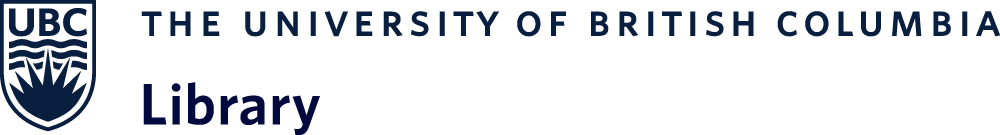 Pressbook Style SheetLast revised: Feb 11, 2020Text: [LINK to open text]Based on Style Guide: APA 7th EditionPrimary Contact: Amanda Grey, amanda.grey@ubc.ca OrganizationSelect all items that will be a part of the front matter of the text.  For details on the purpose of each of these elements, review the Develop Textbook Outline part of the Open Textbook Publishing Guide.Front MatterAbout this Book AbstractAccessibility StatementAcknowledgementsCopyright & LicensingDedicationForwardIntroduction Spelling and Abbreviations List (See Appendix 1 – Spelling & Abbreviation Template)
PrefaceBody TextDevelop a list of Chapters and chapter sections to support the structuring of the content in the Pressbooks Dashboard.Back MatterSelect all items that will be a part of the back matter of the text. About the Author(s)/BioAppendix/AppendicesCall for ReviewsGlossary (See Appendix 2 – Glossary Template)IndexSuggested Readings/ResourcesVersioning HistoryChapter NotesFootnotes ☐End notes References End of each pageEnd of each chapterEnd of bookMedia AttributionsEnd of each pageEnd of each chapterEnd of the book (with references)End of the book (separate list)Type of Attribution: TASL, APA CitationTextual StyleSelect a style guide (e.g. APA, MLA, Chicago, etc.) that the text will follow when making decisions about textual style (See Appendix 3 – Example APA Textual Style).   The following are the most common textual style decisions that need to be standardized across the text:Textual Style: APA – see appendix for details; list any textual style deviations from APA below:CapitalizationItalicsNumbers, Dates, and TimesPunctuationQuotesVerb TenseVisual StyleDecisions for visual style should be made to ensure consistency across all chapters and to follow best practices from the Textbook Design Rules.  HeadingsThere will be 4 Heading Levels (H2, H3, H4, H5)Headings will be written in Upper CaseImagesThere will be three images per chapter section, one at the beginning, middle, and endImages at the beginning and end of each chapter will be centre-aligned taking up no more than half the pageImages in the middle of a chapter will be right aligned and taking up no more than half the pageImages will be accompanied by a caption and alt textListsList items will be written in full sentencesIn-text, use lowercase letters in parentheses before each item (Eg. Participants provided information about their (a) level of education; (b) income…)Pull QuotesThere will be one pull quote per chapter sectionPull quotes will be no longer than 7 wordsTables and Figure NumbersTables will be centred on the pageFigure numbers will follow a “chapter number.order number” format (Eg. Figure 2.3 for the third image in the second chapter)Figure numbers and titles will be written in italic title caseTextboxesSelect the types of textboxes used in the text and make decisions on the visual, location, and content structure of each. Learning ObjectivesExercisesExamplesKey TakeawaysOther ______________________________________________________________________Repeat the follow structure for each type of textboxes selected above.Learning Objectives BoxVisualBackground Colour: light blue (#e6f2ff) Font Colour: black (#000000)Heading Background Colour: dark blue (#004080)Heading Font Colour: white (#ffffff)Position: At the beginning of each chapter on a separate pageLocationRegular (Horizontal, breaks text)Sidebar (Vertical, appears to the right of text)ContentThere will only be 3-5 Learning Objectives per chapterLearning Objectives will be written in point form, short sentencesExamples BoxVisualBackground Colour: Light pink (#ffe6ee)Font Colour: Black (#000000)Header Background Colour: Medium pink (#ff4d85)Header Font Colour: White (#FFFFFF)Position: Throughout the chapter as neededLocationRegular (Horizontal, breaks text)Sidebar (Vertical, appears to the right of text)ContentExamples will be written in paragraph form Content will be no longer than approximately 2-3 paragraphsKey Takeaways BoxVisualBackground Colour: light grean (#d6f5d6) Font Colour: black (#000000)Heading Background Colour: dark grean (#196719)Heading Font Colour: white (#ffffff)Position: At the end of each chapter on a separate pageLocationRegular (Horizontal, breaks text)Sidebar (Vertical, appears to the right of text)ContentThere will only be 3-5 key takeaways per chapterKey takeaways will be written in point form, short sentencesPressbooks StylePressbook ThemeThe standard theme for open textbooks is McLuhan; however, there are a number of theme options available. Select a theme before adding content to avoid issues with formatting.McLuhan      Austen Classic     Clarke     Donham     Fitzgerald     Jacobs     LutherPart & Chapter Numbers Yes NoCollapsible SectionsRequires the use of H1 heading levels Yes NoSocial Media Enabled Yes NoAppendix 1 - Spelling & Abbreviation ListDevelop a list of words with variant spellings and/or abbreviations that will be used throughout the text. This information should be listed in the front matter or back matter of the text for reference.Example:Anatomy and physiology – A&PAppendix 2 - Glossary ListDevelop a list of terms with definitions to support readers developing a shared understanding of the vocabulary. The glossary would appear in the back matter of the text using the Glossary function of the Pressbook platform.Example: AedileThe first rank on the cursus honorarium, the course of public offices, these magistrates were in charge of maintaining public buildings and space and supervised and organized the public festivals. There were two types of aedile, curule, and plebeian.Ammianus Marcellinus (c. 330-390s CE)A Greek speaking Roman solider and historian from (possibly) Syria. He wrote a history called the Res Gestae which started in 96 CE and ended in 378 (only the portion covering the final years is still extant.Appendix 3 – APA Textual Style Refer to APA GUIDE 7th Edition for additional detailsCapitalization Capitalize proper nounsDo not capitalize the names of theories, concepts, hypotheses, principles, models, statistical procedures, diseases, disorders, therapies, and treatments If a proper name appears in such a term, do capitalize that name (e.g., non-Hodgkin’s lymphoma, Freudian theory) Use title case for the following that appears in text: titles of articles, periodicals, books, reports, and other works  Italics and Quotations Italicize titles of periodicals, books, reports, webpages, and other stand-alone works Include quotations for the first use of a word or phrase used as an ironic comment, as slang, or as an invented or coined expression Abbreviations and Spelling Spell out abbreviations the first time they appear with the abbreviation following enclosed by parentheses For Latin phrases and abbreviations, use the abbreviations only in parenthetical material  Numbers, Dates, and Times Use words to express numbers zero through nine, and use numerals to express numbers 10 and above Use words in the following cases: For numbers that start a sentence common fractions Use numerals in the following cases: Percentages, percentiles, ratios, decimals, non-common fractions Age, time, dates, sums of money (including approximates)Punctuation Use & for proper nouns and abbreviations; otherwise use “and” Use Oxford comma  If one or more items in the series already contain a comma, use semicolons between the items instead of commas Quotes Use quotes for the first use of word of phrase used as an ironic comment, slang, or coined expression Use quotes around the title of a periodical article or book chapter when the title is used in the text Use block quotes for quotes longer than 40 words Verb Tense Write in the present tense RoleNameEmailAuthorAmanda GreyAmanda.grey@ubc.caProject ManagerN.J. KimNj.kim@btsu.caEditorS.J. KimSj.kim@btsu.caFormatterY.G. MinYg.min@btsu.caDesignerH.S. JungHs.jung@btsu.ca Insert more rows as neededInsert more rows as neededInsert more rows as neededChapter NumberChapter Title1GladiatorsChapter SectionChapter Section Title1.1Origins of Gladiatorial Munera1.2Development of the Munera1.3Section 1.3 Title1.4Section 1.4 TitleChapter NumberChapter Title2Chapter 2 TitleChapter SectionChapter Section Title2.1Section 2.1 Title2.2Section 2.2 TitleA-CApproximately – approx.Appointment – apt.Civil Works Administration – CWACounterfactual Conditional - cfJ-LJurisdiction - JxLogophoric - logS-USocial Security Administration – SSAUniform Commercial Code - UCCD-FDepartment – dept.Diminutive – dimEpistemic mood - epis	M-OManaging Director - MDMid Atlantic Area Council – MAACOutage Transfer Distribution Factor - OTDFV-ZVestrae – vrae.G-IInternal Revenue Code – IRCInternational Standard Book Number – ISBNP-RPostelative case - postelQualified Domestic Relations Order - QDRO